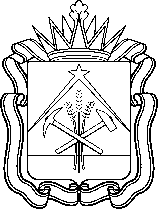 министерствообразования кузбассаПРИКАЗВ соответствии с частью 4 статьи 44 Федерального закона от 31.07.2020 № 248-ФЗ «О государственном контроле (надзоре) и муниципальном контроле в Российской Федерации», Правилами разработки и утверждения контрольными (надзорными) органами программы профилактики рисков причинения вреда (ущерба) охраняемым законом ценностям, утверждёнными Постановлением Правительства Российской Федерации от 25.06.2021 № 990,ПРИКАЗЫВАЮ:Утвердить прилагаемую Программу профилактики рисков причинения вреда (ущерба) охраняемым законом ценностям при осуществлении федерального государственного контроля (надзора) в сфере образования на 2023 год (далее по тексту – Программа).Возложить ответственность за выполнение перечня профилактических мероприятий, предусмотренных Программой на руководителей структурных подразделений Министерства образования Кузбасса, участвующих в их реализации в соответствии с установленной компетенцией.Сектору по связям с общественностью и медиакоммуникациям Министерства образования Кузбасса обеспечить размещение настоящего приказа на официальном сайте Министерства образования Кузбасса.Контроль за исполнением настоящего приказа возложить на заместителя министра О.Б. Лысых.Приложениек приказу Министерстваобразования Кузбассаот _________ № _______Программа профилактики рисков причинения вреда (ущерба)охраняемым законом ценностям при осуществлении федеральногогосударственного контроля (надзора) в сфере образования на 2023 годРаздел 1. Анализ текущего состояния осуществления федеральногогосударственного контроля (надзора) в сфере образования, описаниетекущего уровня развития профилактической деятельностиМинистерства образования Кузбасса, характеристика проблем,на решение которых направлена программа профилактики рисковпричинения вредаВиды осуществляемого государственного контроля (надзора)В соответствии с частью 1 статьи 93 Федерального закона от 29.12.2012 № 273-ФЗ «Об образовании в Российской Федерации» (далее по тексту – Федеральный закон № 273-ФЗ), государственный контроль (надзор) в сфере образования включает в себя федеральный государственный контроль (надзор) в сфере образования, государственный контроль (надзор) за реализацией органами местного самоуправления полномочий в сфере образования.Министерство образования Кузбасса уполномочено осуществлять федеральный государственный контроль (надзор) в сфере образования в отношении организаций, осуществляющих образовательную деятельность, зарегистрированных по месту нахождения (индивидуальных предпринимателей, зарегистрированных по месту жительства) на территории Кемеровской области – Кузбасса, за исключением организаций, указанных в пункте 7 части 1 статьи 6 Федерального закона от 29.12.2012 № 273-ФЗ, а также государственный контроль (надзор) за реализацией органами местного самоуправления полномочий в сфере образования.Обязательные требования, оценка соблюдения которых является предметом государственного (контроля) надзораВ соответствии с частью 3 статьи 93 Федерального закона № 273-ФЗ, предметом федерального государственного контроля (надзора) в сфере образования является:1) соблюдение обязательных требований, установленных законодательством об образовании, в том числе лицензионных требований к образовательной деятельности и требований, установленных федеральными государственными образовательными стандартами, и требований к выполнению аккредитационных показателей;2) соблюдение требований по обеспечению доступности для инвалидов объектов социальной, инженерной и транспортной инфраструктур и предоставляемых услуг;3) исполнение решений, принимаемых по результатам контрольных (надзорных) мероприятий.Подконтрольные субъектыСубъектами федерального государственного контроля (надзора) в сфере образования являются организации, осуществляющие образовательную деятельность, зарегистрированные по месту нахождения (индивидуальные предприниматели, зарегистрированные по месту жительства) на территории  Кемеровской области – Кузбасса, за исключением организаций, указанных в пункте 7 части 1 статьи 6 Федерального закона № 273-ФЗ.В настоящее время количество подконтрольных организаций составляет 2254 (в т. ч. 674 имеющих свидетельство о государственной аккредитации), органов местного самоуправления (ОМСУ) – 33.Таблица 1. Количество организаций, осуществляющих образовательную деятельность* - в т. ч. 171 коммерческаяПроведенные мероприятия по контролю (надзору) и их результатыВ 2022 году Министерством образования Кузбасса были проведены 10 плановых выездных и 32 внеплановых (1 выездная и 31 документарная) проверки юридических лиц и индивидуальных предпринимателей, а также 2 плановых выездных проверок ОМСУ, по результатам которых выявлены 139 нарушений и несоответствий, выдано 31 предписание об их устранении, составлен и направлен в судебный орган 1 протокол об административном правонарушении.Административные наказания не назначались, запрет прием в организации не осуществлялся.Проведенные мероприятия по профилактике нарушений и их результатыВ соответствии с Программой профилактики нарушений обязательных требований законодательства Российской Федерации в сфере образования на 2022 год были организованы и проведены следующие профилактические мероприятия:телефонные «горячие линии» по актуальным вопросам соблюдения требований законодательства в сфере образования (первая пятница каждого месяца);телефонная «горячая линия» по вопросам соблюдения порядка проведения государственной итоговой аттестации (в период проведения государственной итоговой аттестации);индивидуальные консультации (в т. ч. телефонные) для родителей (законных представителей) обучающихся (вторая пятница каждого месяца);индивидуальные консультации (в т. ч. телефонные) для руководителей, заместителей руководителей организаций, осуществляющих образовательную деятельность, на базе Министерства образования Кузбасса (третья пятница каждого месяца);индивидуальные консультации (в т. ч. телефонные) для руководителей и работников организаций негосударственного сектора и индивидуальных предпринимателей, осуществляющих (планирующих осуществлять) образовательную деятельность по программам дошкольного и дополнительного образования, в рамках реализации плана мероприятий («дорожной карты») по содействию развитию конкуренции в Кемеровской области – Кузбассе, утвержденного распоряжением Губернатора Кемеровской области – Кузбасса от 12.12.2019 № 118-рг (более 40 участников);в рамках «Дней Министерства» в Междуреченском, Мысковском, Юргинском, Прокопьевском городских округах, Яшкинском муниципальном округе выездные комплексные семинары-консультации для руководителей, заместителей руководителей, педагогических работников образовательных организаций, специалистов органов управления образованием по различной тематике, в том числе «Нормативно-правовое обеспечение деятельности дошкольных образовательных учреждений», «Проблемные вопросы ресурсного обеспечения муниципальной системы образования», «Современные подходы к оценке качества образования», «Проблемные ситуации соблюдения законодательства об образовании в дошкольном образовательном учреждении»;в рамках организованных Министерством физической культуры и спорта Кузбасса совещания с руководителями физкультурно-спортивных организаций, а также Всероссийской научно-практической конференции «Задачи и перспективы развития физической культуры и спорта в современных условиях» консультации по вопросам реорганизации физкультурно-спортивных организаций в учреждения дополнительного образования, соблюдения законодательства Российской Федерации в сфере образования;тематический семинар-консультация для организаций системы ДОСААФ России по вопросу соблюдения ими лицензионных требований при осуществлении образовательной деятельности (г. Белово).На официальном сайте Министерства образования Кузбасса регулярно публиковались:сведения о результатах проведенных проверок (ежемесячно);обобщение практики осуществления государственного контроля (надзора) в сфере образования, лицензионного контроля (1 раз в полугодие);комментарии об изменениях в законодательстве Российской Федерации в сфере образования (11 шт.).Также были актуализированы и опубликованы на официальном сайте Министерства образования Кузбасса: Перечень актов, содержащих обязательные требования, соблюдение которых оценивается при проведении мероприятий по федеральному государственному (контролю) надзору в сфере образования, Руководство по соблюдению обязательных требований законодательства об образовании организациями, осуществляющими образовательную деятельность, органами местного самоуправления, осуществляющими управление в сфере образования, при осуществлении Министерством образования Кузбасса федерального государственного контроля (надзора) в сфере образования, государственного контроля (надзора) за реализацией органами местного самоуправления полномочий в сфере образования, Руководство по соблюдению обязательных требований законодательства Российской Федерации в  части подготовки, организации и проведения государственной итоговой аттестации по образовательным программам основного общего и среднего общего образования.Организациям было направлено 79 предостережений о недопустимости нарушения обязательных требований.Было осуществлено 36 профилактических визитов.Информация о результатах проведенных проверок регулярно направлялась учредителям организаций, осуществляющих образовательную деятельность.Анализ и оценка рисков причинения вреда охраняемым законом ценностям характеристика проблем, на решение которых направлена программа профилактики рисков причинения вредаВ соответствии с частью 4 статьи 93 Федерального закона № 273-ФЗ федеральный государственный контроль (надзор) в сфере образования в целях снижения риска причинения вреда (ущерба) установленным законом ценностям реализуется с применением риск-ориентированного подхода.К отношениям, связанным с осуществлением федерального государственного контроля (надзора) в сфере образования, применяются положения Федерального закона от 31.07.2020 № 248-ФЗ «О государственном контроле (надзоре) и муниципальном контроле в Российской Федерации».Согласно части 5 статьи 93 Федерального закона № 273-ФЗ, федеральный государственный контроль (надзор) в сфере образования осуществляется в соответствии с положением, утверждаемым Правительством Российской Федерации.В соответствии с  Положением о федеральном государственном контроле (надзоре) в сфере образования, утверждённым Постановлением Правительства Российской Федерации от 25.06.2021 № 997, объекты государственного контроля (надзора) подлежат отнесению к категориям высокого, среднего и низкого риска причинения вреда (ущерба) охраняемым законом ценностям (далее - категории риска).Основными рисками причинения вреда (ущерба) охраняемым законом ценностям, возникающими в результате нарушения обязательных требований в сфере образования, являются:- нарушение прав обучающихся на получение образования, качественного образования;- нарушение установленного законодательством об образовании порядка приёма в образовательную организацию;- нарушение установленного законодательством об образовании порядка проведения государственной итоговой аттестации;- отсутствие условий для охраны здоровья обучающихся; - отсутствие на официальных сайтах подконтрольных субъектов в информационно-телекоммуникационной сети «Интернет» предусмотренной законодательством об образовании информации;- нарушение установленных законодательством об образовании требований к организации и осуществлению образовательной деятельности;- отсутствие доступа к электронной информационно-образовательной среде образовательной организации всем участникам образовательного процесса, к профессиональным базам данных, информационным справочным и поисковым системам, а также иным информационным ресурсам;- отсутствие условий, обеспечивающих доступность инвалидов к объектам образовательной организации, необходимых для осуществления образовательной деятельности, и предоставляемых образовательных услуг;- отсутствие материально-технического обеспечения образовательной деятельности в соответствии с требованиями федеральных государственных образовательных стандартов, федеральными государственными требованиями и (или) образовательными стандартами;- допуск к педагогической деятельности лиц, не отвечающих квалификационным требованиям;- отсутствие безопасных условий обучения, в том числе положительного санитарно-эпидемиологического заключения о соответствии санитарным правилам зданий, строений, сооружений, помещений, оборудования и иного имущества, используемого для осуществления образовательной деятельности.Программа профилактики направлена на реализацию комплекса мер по осуществлению системной профилактической работы, ориентированной на соблюдение подконтрольными субъектами предъявляемых обязательных требований; формирование добросовестного, правового поведения подконтрольных субъектов и единого понимания обязательных требований.Проведение системной профилактической работы позволит снизить риски причинения вреда (ущерба) охраняемым законом ценностям, возникающие в результате нарушения обязательных требований в сфере образования, предупредить нарушения обязательных требований.Раздел 2. Цели и задачи реализации программы профилактики Цели реализации Программы профилактики:- создание условий для доведения обязательных требований до подконтрольных субъектов, повышение информированности о способах их соблюдения;- предупреждение нарушений подконтрольными субъектами обязательных требований, включая устранение условий, причин и факторов, способных привести к нарушениям обязательных требований и (или) причинению вреда (ущерба) охраняемым законом ценностям;- стимулирование добросовестного соблюдения обязательных требований всеми подконтрольными субъектами;- снижение административной нагрузки на подконтрольные субъекты;- повышение прозрачности осуществления Министерством образования Кузбасса контрольных (надзорных) мероприятий.Задачи реализации Программы профилактики:- выявить причины, факторы и условия, способствующие нарушению обязательных требований, определить способы устранения или снижения рисков их возникновения;- выявить типичные нарушения обязательных требований и подготовить предложения по их профилактике;- повысить уровень правовой грамотности подконтрольных субъектов;- снизить количество нарушений обязательных требований, выявляемых в ходе проведения Министерством образования Кузбасса контрольных (надзорных) мероприятий при осуществлении федерального  государственного контроля (надзора) в сфере образования.Раздел 3. Перечень профилактических мероприятий, сроки (периодичность) их проведенияРаздел 4. Показатели результативности и эффективности программы профилактикиПриложениек Программе профилактики,утверждённой приказомМинистерства образования Кузбассаот ___________ № _____Перечень контролируемых лиц, в отношении которых в 2023 годупроводится обязательный профилактический визитОт«___» _______ 2022 г.№ ______г. КемеровоОб утверждении Программы профилактики рисков причинения вреда (ущерба) охраняемым законом ценностям при осуществлении федерального государственного контроля (надзора) в сфере образования на 2023 годМинистр образования КузбассаС.Ю. БалакиреваПодведомственностьТипФедеральныеОбластныеМуниципальныеЧастныеВсегоДошкольные008327839Общеобразовательные296345650Профессиональные46202389Дополнительного образования0721629252Дополнительного профессионального образования5235868Иные организации, осуществляющие образовательную деятельность04042274*356Всего1112017273962254№ п/пНаименование проводимого мероприятияОтветственные исполнителиСрок исполнения№ п/пНаименование проводимого мероприятияОтветственные исполнителиСрок исполнения1. Информирование контролируемых и иных заинтересованных лиц по вопросам соблюдения обязательных требований, установленных законодательством Российской Федерации об образовании, в том числе лицензионных требований при осуществлении образовательной деятельности и требований, установленных федеральными государственными образовательными стандартами, посредством размещения соответствующих сведений на официальном сайте Министерства образования Кузбасса в информационно-телекоммуникационной сети «Интернет» (далее по тексту соответственно - официальный сайт, сеть «Интернет»), через личные кабинеты контролируемых лиц в государственных информационных системах.Мжельская А.А.,Прокопенко М.А.,Громов С.В.В течение года(по мере издания нормативных правовых актов).1.1.Мониторинг правоприменения в отношении нормативных правовых актов, регулирующих вопросы в части осуществления федерального государственного контроля (надзора) в сфере образования.Оценка целесообразности отнесения действующих нормативных правовых актов Российской Федерации в сфере образования к предмету федерального государственного контроля (надзора) в сфере образования.Размещение на официальном сайте Министерства образования Кузбасса в сети «Интернет» информации в соответствии с частью 3 статьи 46 Федерального законаот 31.07.2021 № 248-ФЗ «О государственном контроле (надзоре) и муниципальном контроле в Российской Федерации».Громов С.В.Мжельская А.А.,Прокопенко М.А.,Громов С.В.Бовбас А.С.В течение года (по мере издания нормативных правовых актов).В течение 2 рабочих дней с момента передачи в отдел информатизации.1.2. Организация «Горячей линии» по телефону по актуальным вопросам соблюдения требований законодательства в сфере образованияМжельская А.А.,Прокопенко М.А., Лапина С.В.,Громов С.В.Первая пятница месяца1.3.Проведение практических семинаров, совещаний, круглых столов структурные подразделения Министерства образования КузбассаПо мере необходимости1.4.Проведение Дней Министерства образования Кузбасса «Соблюдение требований законодательства в сфере образования»структурные подразделения Министерства образования КузбассаНе реже 1 раза в квартал2. Обобщение правоприменительной практикиБовбас А.С.,Мжельская А.А.,Прокопенко М.А.,Громов С.В.Ежегодно и не позднее 30 апреля 2023 обеспечение подготовки проекта доклада, содержащего результаты обобщения правоприменительной практики Министерства образования Кузбасса за 2022 год;утверждение доклада о правоприменительной практике приказом министра образования Кузбасса и размещение его на официальном сайте не позднее 1 июня 2023 года.2.1.Направление результатов проверок муниципальных образовательных организаций органам местного самоуправления, осуществляющим управление в сфере образованияБовбас А.С.1 раз в месяц2.2.Размещение на официальном сайте Министерства образования Кузбасса в сети «Интернет» информации о результатах проверок, проведённых Министерством образования Кузбасса в пределах своих полномочийБовбас А.С.Не реже одного раза в месяц3.Объявление предостереженияМжельская А.А.,Прокопенко М.А.Незамедлительно при наличии сведений о готовящихся нарушениях обязательных требований или признаках нарушений обязательных требований и (или) в случае отсутствия подтвержденных данных о том, что нарушение обязательных требований причинило вред (ущерб) охраняемым законом ценностям либо создало угрозу причинения вреда (ущерба) охраняемым законом ценностям.4.Консультирование контролируемых лиц и их представителей по вопросам, связанным с организацией и осуществлением федерального государственного контроля (надзора) в сфере образования, в том числе с:а) порядком проведения контрольных (надзорных) мероприятий;б) периодичностью проведения контрольных (надзорных) мероприятий;в) порядком принятия решений по итогам контрольных (надзорных) мероприятий;г) порядком обжалования решений контрольного (надзорного) органа в сфере образования.Мжельская А.А.,Прокопенко М.А.По мере обращения контролируемых лиц и их представителей.Консультирование контролируемых лиц и их представителей осуществляется:а) в виде устных разъяснений на личном приеме;б) в виде устных разъяснений в ходе проведения профилактического визита;в) посредством размещения на официальном сайте письменного разъяснения по однотипным обращениям контролируемых лиц и их представителей, подписанного уполномоченным должностным лицом, в случае поступления 10 и более однотипных обращений контролируемых лиц и их представителей.Консультирование контролируемых лиц и их представителей на личном приеме осуществляется в Министерстве образования Кузбасса министром (заместителем руководителя) и уполномоченными должностными лицами.5. Профилактический визит Мжельская А.А.,Прокопенко М.А.В отношении:- контролируемых лиц,  получивших лицензию на осуществление образовательной деятельности, - в срок не позднее чем в течение одного года со дня начала такой деятельности;- контролируемых лиц, деятельность которых отнесена к категории высокого риска, - в срок не позднее одного года со дня принятия решения об отнесении объекта государственного контроля (надзора) к категории высокого риска.№ п/пКритерийНаименование показателяЕдиница измеренияЗначение показателяЗначение показателяСроки выполнения№ п/пКритерийНаименование показателяЕдиница измерения2022 г.2023 г.Сроки выполнения1.Выполнение Программы профилактикиДоля проведенных мероприятий от общего количества запланированных мероприятийпроцент100 %100 %По итогам года2. Количество подконтрольных субъектов, в отношении которых проведеныпрофилактические мероприятияДоля подконтрольных субъектов, в отношении которых проведены профилактическиемероприятия от общего количестваподконтрольных субъектовпроцент100 %100 %По итогам года3.Снижение количества нарушений обязательных требований законодательства в сфере образованияСреднее количество нарушений обязательных требований законодательства в сфере образования, допущенных подконтрольными субъектами и выявленными при проведении контрольных (надзорных) мероприятий (при расчете на одно контрольное (надзорное) мероприятие)единица54По итогам года4.Совершенствование умений, знаний, навыков участников образовательных отношений по итогам проведенных мероприятийДоля участников мероприятий, продемонстрировавших удовлетворительные результаты тестирования (80-100% верных ответов), от общего количества участниковпроцент85 %90 %По итогам года5.Повышение уровня удовлетворенности граждан и организаций, получивших консультации специалистов Министерства образования КузбассаДоля лиц, не удовлетворенных результатами консультаций, от общего количества проконсультированных (в соответствии с поступившими отзывами)процент00По итогам года№п/пНаименование юридического лица, фамилия, имя, отчество (последнее – при наличии) индивидуального предпринимателяИдентификационный номер налогоплательщикаМесто нахождения юридического лица, индивидуального предпринимателяДата предоставления лицензииПериоды (квартал) проведения обязательного профилактического визитаАССОЦИАЦИЯ ПРОФЕССИОНАЛЬНЫХ ПОСТАВЩИКОВ НЕДВИЖИМОСТИ ДЛЯ ГОСУДАРСТВЕННЫХ И МУНИЦИПАЛЬНЫХ НУЖД4205402580ул. Терешковой, д. 41, офис 304, г. Кемерово, Кемеровский г.о., Кемеровская область - Кузбасс, 65003626.08.2022I квартал 2023 г.индивидуальный предприниматель Агафонова Елена Владимировна421299075566пр. Текстильщиков, 3/2-26, г. Ленинск-Кузнецкий, Кемеровская обл.29.08.2022I квартал 2023 г.Муниципальное бюджетное общеобразовательное учреждение «Снежинская основная общеобразовательная школа»4212043740ул. Советская, д. 12,п. Снежинский,м.о. Беловский, Кемеровская область - Кузбасс, 65264830.08.2022I квартал 2023 г.Муниципальное автономное общеобразовательное учреждение Анжеро-Судженского городского округа «Средняя общеобразовательная школа № 1»4246022869ул. Сосновая, д. 46,г. Анжеро-Судженск, г.о. Анжеро-Судженский, Кемеровская область - Кузбасс, 65247730.08.2022I квартал 2023 г.ОБЩЕСТВО С ОГРАНИЧЕННОЙ ОТВЕТСТВЕННОСТЬЮ «СОЗНАНИЕ»4217205466пр-кт Дружбы, д. 50, кв. 68,р-н Центральный,г. Новокузнецк, Кемеровская область - Кузбасс, 65408005.09.2022I квартал 2023 г.ФЕДЕРАЛЬНОЕ БЮДЖЕТНОЕ УЧРЕЖДЕНИЕ «ГОСУДАРСТВЕННЫЙ РЕГИОНАЛЬНЫЙ ЦЕНТР СТАНДАРТИЗАЦИИ, МЕТРОЛОГИИ И ИСПЫТАНИЙ В КЕМЕРОВСКОЙ ОБЛАСТИ – КУЗБАССЕ»4207007095ул. Дворцовая, д. 2,г. Кемерово, Кемеровская область - Кузбасс, 65099105.09.2022I квартал 2023 г.ОБЩЕСТВО С ОГРАНИЧЕННОЙ ОТВЕТСТВЕННОСТЬЮ «СМАРТ»4205360763ул. 50 лет Октября,д. 32, помещ. 22,г. Кемерово,г.о. Кемеровский, Кемеровская область - Кузбасс, 65000005.09.2022II квартал 2023 г.АВТОНОМНАЯ НЕКОММЕРЧЕСКАЯ ОРГАНИЗАЦИЯ ДОПОЛНИТЕЛЬНОГО ОБРАЗОВАНИЯ «ЗНАТОКИ»4223124511пр-кт Строителей,д. 25Б, г. Прокопьевск, Кемеровская область - Кузбасс, 65305019.09.2022II квартал 2023 г.ОБЩЕСТВО С ОГРАНИЧЕННОЙ ОТВЕТСТВЕННОСТЬЮ «ЭКОСФЕРА»4205381611ул. Мирная, д. 9, офис 211, г. Кемерово,г.о. Кемеровский, Кемеровская область - Кузбасс, 65003623.09.2022II квартал 2023 г.